27.04 2020 Krąg tematyczny: Odkrywamy światTemat dnia: Co widać przez lornetkę?Dziś przyglądamy się rzeczom, które każdy podróżnik ma w swoim plecaku.Czy wiesz jak się nazywają i do czego służą???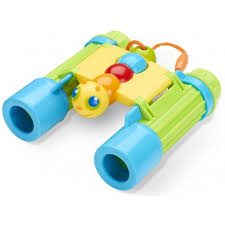 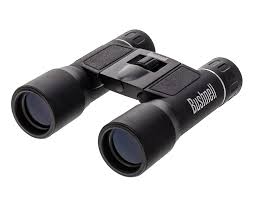 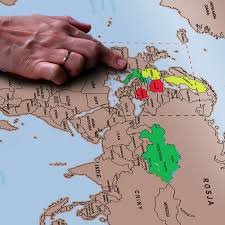 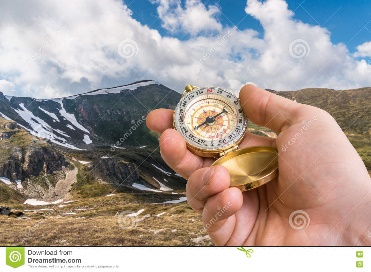 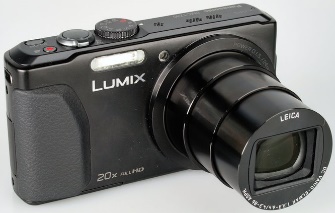 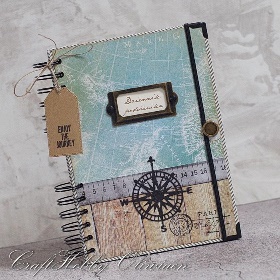 Zagadka słowna „Lornetka”: Gdy patrzysz przez jej szkiełka, Z bliska widzisz cały świat. Ale gdy popatrzysz bez niej, Szedłbyś tam i ze sto lat!Czy odgadłeś co to takiego? Tak, to lornetka, jeśli macie w domu poproś rodziców, żeby Ci pokazali.Do czego to służy? – rozmowa kierowana. Dzieci opisują, w jaki sposób działa lornetka. Następnie na podstawie ilustracji zaprezentowanych przez nauczyciela oraz własnych doświadczeń                                                      wymieniają miejsca i sytuacje, w których można korzystać z lornetki.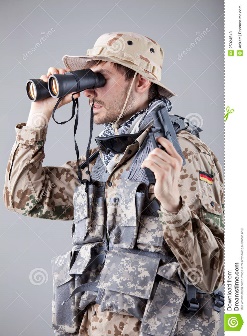 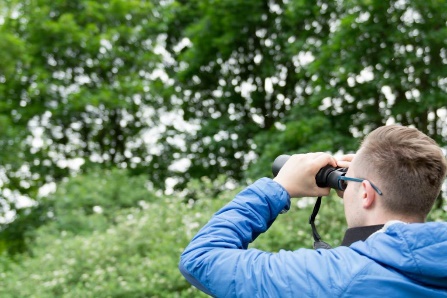 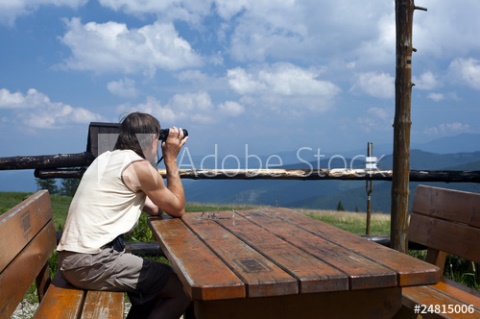  Żołnierz            ornitolog obserwujący ptaki                osoba obserwująca panoramęPosłuchaj teraz opowiadania pt: „Martynka i Arka Noego”https://www.youtube.com/watch?v=zOBwOVN1p2cGdzie mama zostawiła Martynkę? Dokąd Florek zabrał Martynkę na spacer? Jakie przygody spotkały dzieci? Skąd Florek czerpał wiedzę o tych wszystkich zwierzętach? Kim był Noe i dlaczego, według dzieci, zasłużył na pomnik? Dlaczego powinniśmy chronić zwierzęta?3 . Lornetka – zabawa plastyczno-techniczna.Proszę przy dowolnych materiałów wykonać wspólnie z rodzicami lornetkę. Moje propozycje są następujące: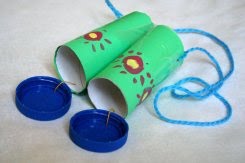 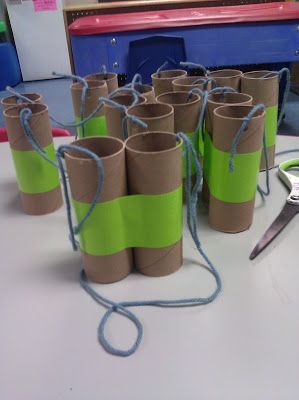 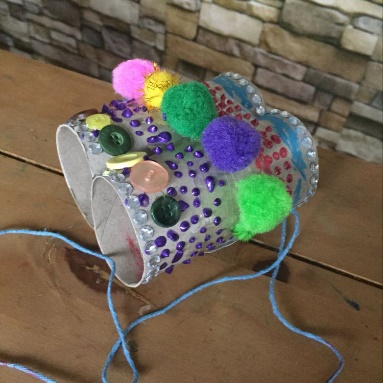 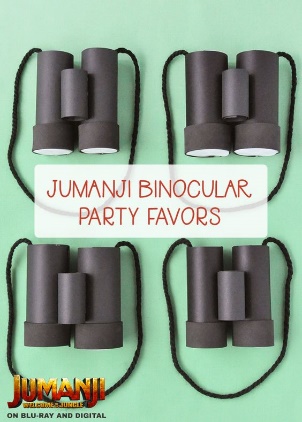 Teraz wyobraź sobie, że jesteś podróżnikiem i szukasz ciekawych zwierząt. Wypatruj ich przez swoje lornetki.Jakie zwierzęta udało ci się znaleźć? Zabawa plastyczna dla chętnychCo potrzebujesz?
📌gotowy szablon chłopca, dziewczynki i rączek (poniżej).
📌kubeczki plastikowe (dwa na jedną pracę plastyczną),
📌 kredki lub farbę,
📌 klej,
📌 kartkę A4,
📌nożyczki.Do dzieła! :)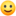 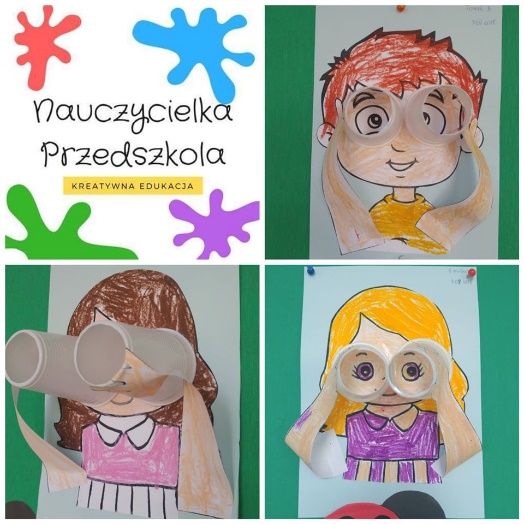 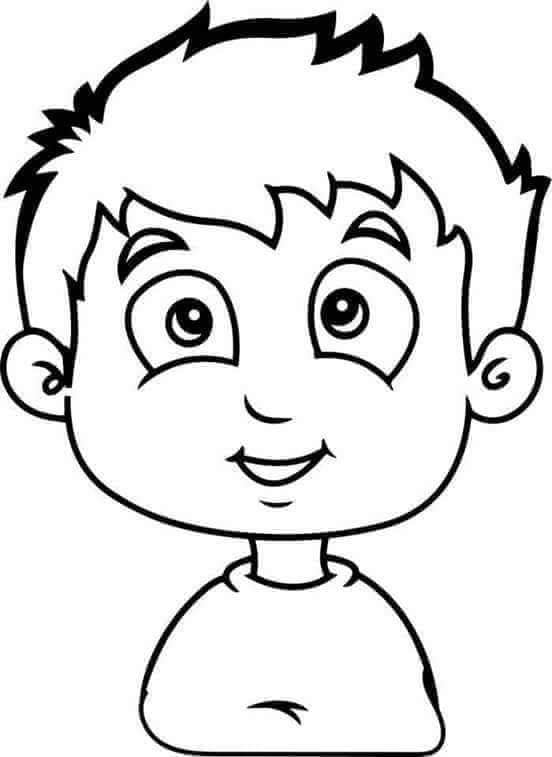 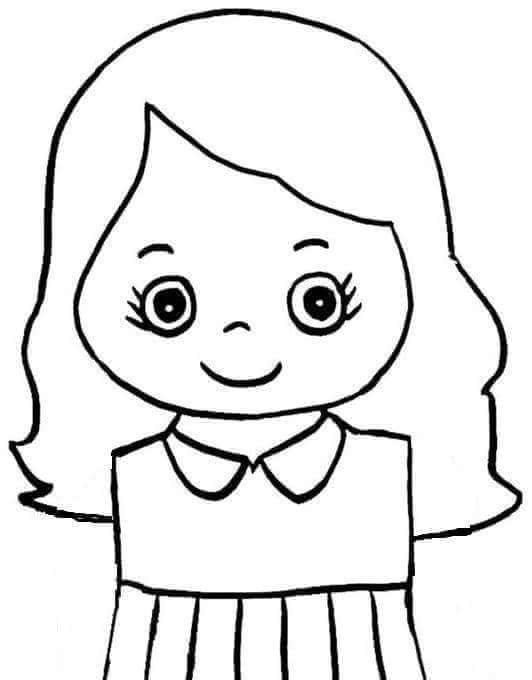 A na koniec czas się trochę poruszać:          https://www.youtube.com/watch?v=OmAZquWgp9A&feature=share&fbclid=IwAR2Y2vS_QadnLZcaRQubW9FDJ3GeK2Yl7J0X2LNaAb1qbXBOov2Buiw4oos